   Masarykova univerzita | Lékařská fakulta                                       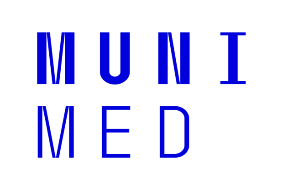    Ústav zdravotnických věd   A: Kamenice 126/3 | 625 00 Brno  GYNEKOLOGICKO – PORODNICKÁ KLINIKA Rozpis přednášek - akademický rok 2022/2023Předmět: BSGP 051P – Ošetřovatelství v gynekologii a porodnictví Studijní obor: Všeobecná sestra - bakalářské studium, prezenční forma, zkouška Přednášející:  PhDr. Marie Švábová, MBA, PhDr. Miloslava KameníkováV Brně dne 9.3. 2023                                                       doc. MUDr. Vít Weinberger, Ph.D.                                                                                                                         přednosta klinikyDATUMNÁZEV PŘEDNÁŠKYPŘEDNÁŠEJÍCI1.Prenatální péče, vývoj těhotenství a jeho sledováníKameníková2.Anatomie reprodukčních orgánů ženy, vyšetřovací metody v gynekologiiŠvábová3.Plánované rodičovství, kontracepce, antikoncepceŠvábová4.Fyziologický porodKameníková5.Neplodnost, sterilita, infertilita Švábová6.Rizikové těhotenství, nemoci v těhotenstvíKameníková7.Gynekologický zánět ženských pohlavních orgánůŠvábová8.Patologický průběh poroduKameníková9.Gynekologické operace, malé zákroky, tomie, endoskopická operativaŠvábová10.Senologie a gynekologická onkologieŠvábová11.Porodnické operaceKameníková12.Předčasný porodKameníková13.Akutní stavy v porodnictví  Kameníková14.Akutní stavy v gynekologiiŠvábová